Татарстан Республикасы Алексеевск муниципаль районында муниципаль вазыйфаларны биләүне дәгъвалаучы гражданнар тарафыннан керемнәр, мөлкәт һәм мөлкәти характердагы йөкләмәләр турында белешмәләр тапшыру, шулай ук Татарстан Республикасы Алексеевск муниципаль районында муниципаль вазыйфаларны биләүче затлар тарафыннан керемнәр, чыгымнар, мөлкәт турында һәм мөлкәти характердагы йөкләмәләр хакында белешмәләр тапшыру турында Нигезләмәгә үзгәрешләр кертү хакындаГамәлдәге законнарга, шул исәптән «Татарстан Республикасы дәүләт граждан хезмәте турында» Татарстан Республикасы Законының 17 статьясына һәм «Муниципаль вазыйфа йә контракт буенча җирле администрация башлыгы вазыйфасын биләүне дәгъвалаучы гражданнар, муниципаль вазыйфаларны йә контракт буенча җирле администрация башлыгы вазыйфасын биләүче затлар тарафыннан керемнәр, чыгымнар, мөлкәт турында һәм мөлкәти характердагы йөкләмәләр хакында белешмәләр тапшыру тәртибе турында» Татарстан Республикасы Законының 2 статьясына үзгәрешләр кертү хакында» 2020 елның 24 апрелендәге 16-ТРЗ номерлы Татарстан Республикасы Законы нигезләмәләренә туры китерү максатларындаАлексеевск муниципаль районы Советы карар чыгарды:1.	Татарстан Республикасы Алексеевск муниципаль районында муниципаль вазыйфаларны биләүне дәгъвалаучы гражданнар тарафыннан Татарстан Республикасы Алексеевск муниципаль районының керемнәре, мөлкәте һәм мөлкәти характердагы йөкләмәләре турында белешмәләр тапшыру, шулай ук Татарстан Республикасы Алексеевск муниципаль районында муниципаль вазыйфаларны биләүче затлар тарафыннан керемнәр, чыгымнар, мөлкәт һәм мөлкәти характердагы йөкләмәләр турында белешмәләр тапшыру хакындагы нигезләмәгә, Татарстан Республикасы Алексеевск муниципаль районының 2016 елның 16 мартындагы 37 номерлы карары белән расланган Керемнәр, мөлкәт һәм мөлкәти характердагы йөкләмәләр турында белешмәләр бирү хакында, түбәндәге үзгәрешләр:- 5 п.«ел саен хисап елыннан соң килүче елның 30 апреленнән дә соңга калмыйча» сүзләрен «керемнәр, мөлкәт һәм мөлкәти характердагы йөкләмәләр турында белешмәләр бирү өчен билгеләнгән срокта» сүзләренә алмаштырырга;2. Әлеге карарны Интернет мәгълүмат-телекоммуникация челтәрендә Татарстан Республикасы хокукый мәгълүматының рәсми порталында Алексеевск муниципаль районының рәсми сайтында урнаштырырга.3. Әлеге карарның үтәлешен тикшереп торуны үз өстемдә калдырам.                                 Алексеевск муниципаль районы башлыгы,Совет рәисе		                                                                С.А. ДемидовАЛЕКСЕЕВСКИЙ  РАЙОННЫЙ СОВЕТАЛЕКСЕЕВСКОГО МУНИЦИПАЛЬНОГО РАЙОНАРЕСПУБЛИКИ ТАТАРСТАН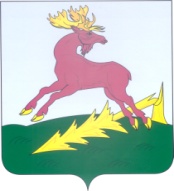 ТАТАРСТАН РЕСПУБЛИКАСЫАЛЕКСЕЕВСКМУНИЦИПАЛЬ РАЙОНЫНЫҢАЛЕКСЕЕВСКРАЙОН СОВЕТЫРЕШЕНИЕ30.04.2020п.г.т. Алексеевское КАРАР№ 316